 ملاحظة:تخصص الحصة الأولى(5)للتقديم والتحفيظتخصص الحصة الثانية(12)للاستظهار والمسرحةتُقدم باقي الأجزاء على مدار أسابيع المقطع بنفس الطريقة ورقة الإدماج في الأسفلإدماجتم تحميل هذا الملف من: موقع المنارة التعليميللمزيد من الملفات التعليمية، زورونا على الرابط:المقطع التعليمي: الحي والقريةالمقطع التعليمي: الحي والقرية	التقويمالوضعيات التعلمية والنشاط المقترحالمراحلأكمل:في المدينة شوارع واسعة و..........و...........في الريف منازل متفرقة و............و............السياق:نص الوضعية المشكلة الانطلاقية الأم .دليل الكتاب ص(23)السند:مشهدالتعليمة:محاورة التلاميذ حول نص المشكلة الأم لاستخراج المهمات والتركيز على المهمة الأولى.المهمة1:صف لزملائك شفويا وكتابيا مناظر الريف ومناظر المدينة، وتحدث عن الأنشطة التي يمارسها السكان فيهما؟مرحلة الانطلاقيستمع إلى النص ويبدي اهتمامايجيب بجمل بسيطة تترجم المعنى العام للنصقراء النص المنطوق (رحلة سنونو) من طرف المعلم وأثناء ذلك يجب التواصل البصري بينه وبين متعلميه مع الاستعانة بالأداء الحس حركي والقرائن اللغوية والغير لغوية.فهم المنطوق:عم يتحدث النص؟ما هو عنوانه؟تجزئة النص المنطوق قراءة والإجابة عن الأسئلة؟مطالبة التلاميذ بفتح الكتاب ص51 ومشاهدة الصورة.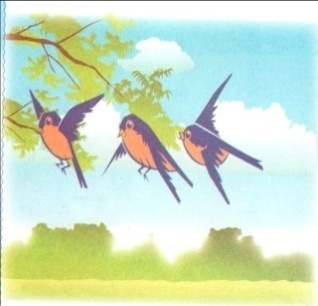 ما اسم هذا العصفور؟لاحظوا السماء، ماذا يوجد فيها؟في رأيكم في أي فصل تهاجر هذه الطيور؟إلى أين تهاجر؟ما هي المناطق الدافئة في بلادنا؟مرحلة بناء التعلماتفهم المنطوقبناء أفكار جديدة تدعم ما ورد في النص المنطوقأتأمل وأتحدث: تفويج التلاميذ ومطالبة كل فوج بالتعبير عن الصورةطرح أسئلة حول الصورتين معا وتسجيل الملخص وقراءتهفي الريف حقول و..............وفي المدينة عمارات عالية و...........التدريب والاستثمار
التعبير الشفويالمقطع التعليمي: الحي والقريةالمقطع التعليمي: الحي والقرية	التقويمالوضعيات التعلمية والنشاط المقترحالمراحليتذكر مضمون النص المنطوق.يجيب عن الأسئلة.العودة إلى النص المنطوق(رحلة سنونو)يطرح المعلم أسئلة حول المعنى العام للنص المنطوق.في أي فصل هاجرت السنونوة مع صغارها؟.تعجبت السنونوة من علو بنايات المدينة، فقالت......................لو تعجبت من كثرة الحقول في الريف، ماذا تقول؟مرحلة الانطلاقيجيب عن الأسئلة، يكتشف الصيغ ويوظفها.بناء الفقرة المحتوية على الصيغ المستهدفة بطرح الأسئلة .تحدثت السنونوة مع صغارها وهي تحلق عاليا في سماء الجزائر، ماذا قالت لهم؟ص52قالت السنونوة: بالأمس استمتعنا بمناظر المدينة، اليوم نرحل من هنا، وغدا سنكون في مكان آخر.حطت السنونوة مع صغارها في الريف، سألها أحد صغارها فقال:................ماذا سنفعل في هذا المكان؟كتابة الفقرة وتلوين الصيغ المستهدفة.أخبرْ معلمك عما فعلته في اليوم الماضي واستعمل بالأمس. إجابات متوقعة:بالأمس زرت خالتي، بالأمس تسوقت مع أبي، بالأمس ذهبت إلى الحمام مع أمي ...........أخبرنا عما تفعله اليوم. (اليوم التقيت مع أصدقائي، اليوم عدت إلى المدرسة..............).أخبرنا عما تنوي فعله غدا.(إن شاء الله).غدا سأعود إلى المدرسة، .............غدا سأقدم هدية لمعلمي.......وضعيات أخرى يراها الأستاذ مناسبة لتثبيت الصيغ.سأل أحد الصغار أمه عما يفعلوه في الريف فقال:ماذا.............؟شاهدت أخاك يمضغ تسأله فتقول؟  ماذا تمضغ يا أخي؟رجع أبوك من السوق وهو يحمل قفة تسأله عما يوجد فيها  ماذا يوجد في القفة يا أبيماذا تطبخين يا أمي  دخلت المطبخ، رأيت أمك تطبخ تسألها فتقول:وضعيات أخرى يراها المعلم مناسبة.مرحلة بناء التعلماتيتدرب على استعمال الصيغ في وضعيات مشابهة ويستثمرها في وضعيات جديدة.يطرح المعلم أسئلة تستدعي الإجابة باستعمال الصيغ المكتشفةالعودة إلى دفتر الأنشطة وإنجاز التمرينين 1 ص 29من كتاب الأنشطة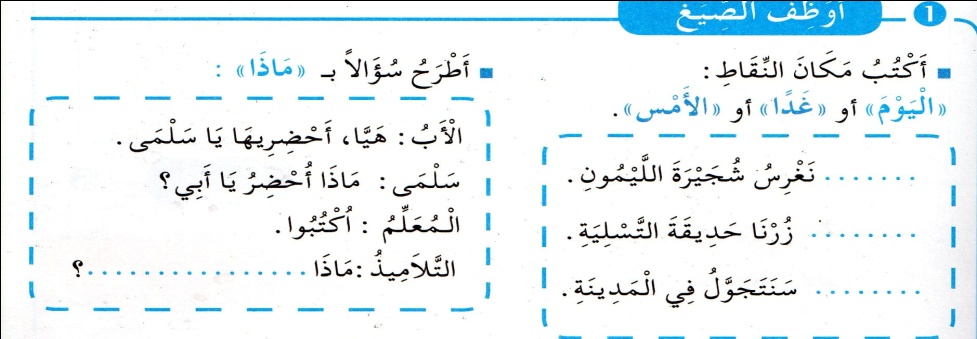 التدريب والاستثمارالمقطع التعليمي: الحي والقريةالمقطع التعليمي: الحي والقرية	التقويمالوضعيات التعلمية والنشاط المقترحالمراحليتذكر النص.يجيب عن الأسئلة.العودة إلى النص المنطوق.بماذا أحس الصغار؟أين حطوا؟كيف هي الطبيعة في الريف؟مرحلة الانطلاقيعبر عن الصور معتمدا على الأسئلة التوجيهية.مرحلة بناء التعلماتيقرأ الملخص.كتابة الملخص وقراءته.التدريب
و
الاستثمارالمقطع التعليمي: الحي والقريةالمقطع التعليمي: الحي والقرية	التقويمالوضعيات التعلمية والنشاط المقترحالمراحليجيب عن الأسئلة.السياق: تسكن رقية في الريف/المدينة، طلبت من أبيها أن يأخذها إلى المدينة/الريف، قال الأب :غدا سنذهب إلى المدينة/الريف.السند: صورة. التعليمة: أعجبت رقية ب .......... ............ ماذا قالت؟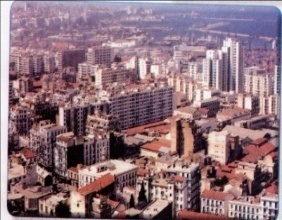 مرحلة الانطلاقيكتشف الشخصيات ويعبر عنهايعبر عن الصوريقرأ النص قراءة معبرةيجيب عن الأسئلةيوظف الكلمات الجديدة في جمليستخرج القيم ويتحلى بهافتح الكتاب ص 53 وملاحظة الصورة المصاحبة للنصأين هي سهام؟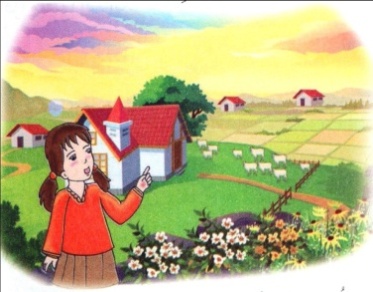 انظروا إلى الأزهار، كيف هي؟تسجيل توقعات التلاميذ عن موضوع النصقراءة النص قراءة نموذجية من طرف المعلم مستعملاالإيحاء لتقريب المعنىترك فسحة للتلاميذ للقراءة الصامتة.ما هو عنوان النص؟اذكر شخصيات النص.مطالبة التلاميذ بالتداول على القراءة، فقرة/فقرة(يبدأ بالمتمكنين حتىلا يدفع المتأخرين إلى ارتكاب الأخطاء)تذليل الصعوبات أثناء القراءة وشرح المفردات الجديدة وتوظيفها في جمل حسب الجدولمناقشة التلاميذ عن فحوى النص والمعنى الظاهري له بالأسئلة المناسبة.الأسئلة مرافقة للنصطرح أسئلة أخرىما اسم الحيوان الذي ذُكر في النص؟كيف يُسمى أبوه؟ وأمه؟هل لهذا الحيوان فائدة؟اذكرها.إعادة قراءة النص والوقوف عند القيم الواردة فيه قصد التحلي بها.(حب الوطن، حمايته وبناؤه........)مرحلة بناء التعلماتيجيب عن الأسئلةيقدم أفكارا أخرى استنادا إلى تصوراتهينجز النشاط.طرح أسئلة أخرى قصد الإلمام بالموضوعإنجاز التمارين في دفتر الأنشطة، التمرين رقم 2 ص 29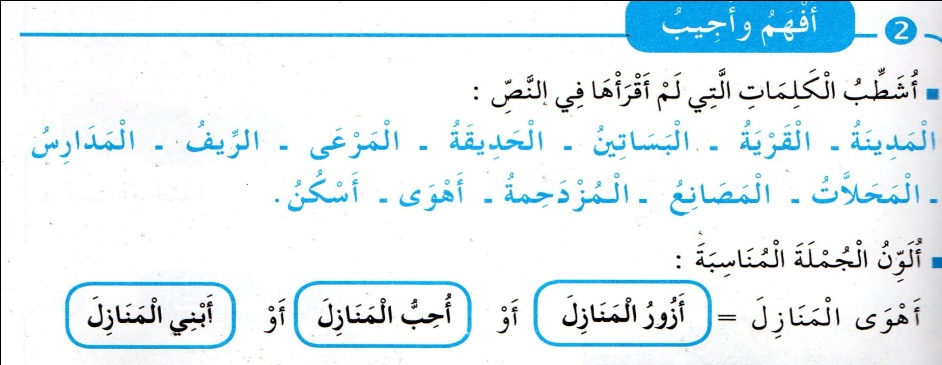 التدريب
و
الاستثمارالمقطع التعليمي: الحي والقريةالمقطع التعليمي: الحي والقرية	التقويمالوضعيات التعلمية والنشاط المقترحالمراحليتذكر أهم أحداث النص، والمعنى العام لهتلخيص النص المنطوق بأسئلة موجهة لتحديد الأفكار الأساسية.في أي فصل هاجرت السنونوة؟من أين انطلقت وإلى أين وصلت؟مرحلة الانطلاقيقرأ النصينطق بالحرفين نطقا سليما مميزا بينهما نطقا وسماعا ورسما.أراجع وأميز.يعتني النشاط بمعالجة ظاهرة لغوية وهي الحروف المتقاربة (ض،ث)أراجع وأميز.بناء الجملة المحتوية على الحرفين المستهدفين بمحاورة التلاميذإلى أين ذهبت سهام وثريا؟ولماذا؟كتابة الجملة على السبورة قراءتها وتأطير كلماتهاتحديد الحرفين وقراءتهما، (عن طريق المحو التدريجي)الاستجابة الموجهةقراءة كلمة(ضَبَابٌ)مع تكرار الصوت ضَ، ضَ، ....ضباب.عرض كلمات أخرى(فَضَاءٌ، بَيْضٌ، ضِفْدَعَةٌ، مُمَرِّضٌ).تلوين الحرف المقصود لمعرفة كيفية رسمه في وضعياته المختلفة.قراة كلمة(ثَلَاثَةٌ)مع تكرار الصوت:ثَ، ثَ، ........ثلاثة.عرض كلمات أخرى(ثَمَانِيَةٌ، مُثَلَّثٌ، مِحْرَاثٌ).تلوين الحرف وملاحظته.يكتب المعلم الحرفين على جدول الحروف مطالبا التلاميذ بنطق الحرف بحركته كلما كتبه.كتابة الجملة(وَضَعَتْ ثُرِيَّا الْبَيْضَ فِي الثَّلاجَةِ)ومطالبة التلاميذ بقراءتها.تلوين الحرفين.الاستجابة المستقلةالعودة إلى الجملة وتمييز الحرفين.التطبيقالعودة إلى النص المكتوب(الفقرة الثانية) ومطالبة التلاميذ باستخراج كلمة تحوي الحرف(الثاء/الضاد)وكتابتها على الألواحأكتب جيدايكتب المعلم كلمات تتضمن الحرفين وبإتباع طريقة المناقشة يستخرج الحرفين مع ملاحظة موقعه في الكلمة(أول، وسط، آخر الكلمة متصلا أو منفردا)قراءة الحرفين وتلوينهما.كتابة الحرفين على الألواح بمحاكاة أداء المعلم وتشكيلهما بالعجينة إن أمكنمرحلة بناء التعلماتيقرأ وينسخقراءة الحروف والكلمات وكتابتها في دفتر الأنشطة تمرين 5 ص 30.كتابة الحروف والكلمات على كراس القسم بإتباع الخطوات المألوفة.نموذج لكراس القسم أو ما يراه المعلم مناسبا.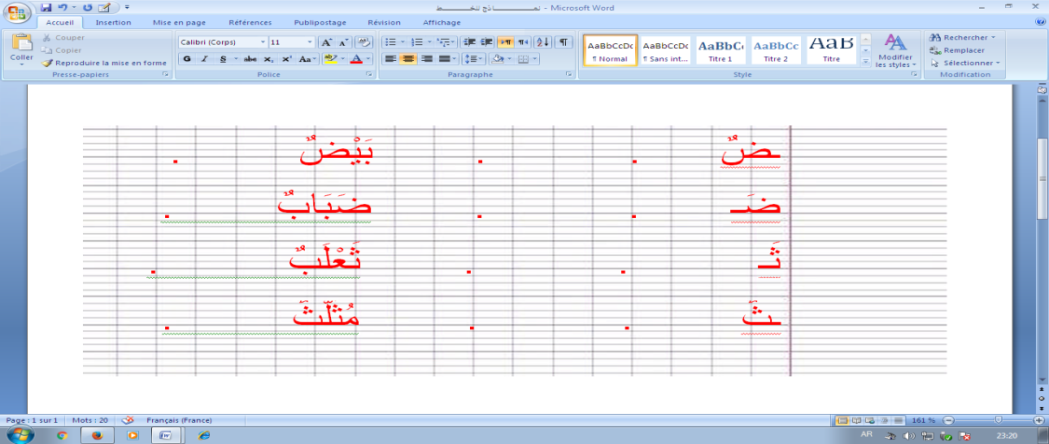 التدريب
و
الاستثمارالمقطع التعليمي: الحي والقريةالمقطع التعليمي: الحي والقرية	التقويمالوضعيات التعلمية والنشاط المقترحالمراحليجيب عن الأسئلةاذكر مرافق توجد في المدينة؟اذكر مرافق توجد في الريف؟مرحلة الانطلاقيقرأ الفقرة محترما الفواصل والمدود.وكذا فقرة أحسن قراءتي.يجيب عن الأسئلة.ينتج جملا اسمية بسيطة+جار ومجرور.المرحلة الأولىيعود المعلم إلى النص المكتوب ويقرأه قراءة مسترسلة.يعيد قراءة الفقرة الأولى قراءة جوهرية (الإشارة إلى الفواصل الواردة في الفقرة)ويطلب من التلاميذ قراءتها قراءة سليمة مع احترام الفواصل والمدود والزمن المخصص لها.يثمن قراءة المتفوقين ويصحح أخطاء المتعثرينقراءة الفقرة الموجودة في كتاب التلميذ ص54. (أحسن قراءتي)يتداول بقية التلاميذ على قراءتها محترمين الفواصل، ومسترسلين في قراءتهم.المرحلة الثانية:استعمال الظواهر النحوية والصرفية(أركب)ص52العودة إلى النص المنطوق (التركيز على الفقرة الأخيرة). أخبرت السنونوة صغارها عن الطبيعة، ماذا قالت؟ الطبيعة خلابة.وماذا قالت عن الهواء؟ الهواء نقي.لو أخبرتهم عن اتساع الشوارع تقول: الشوارع واسعة. عن علو العمارات تقول: العمارات عالية.يكتب المعلم الجمل ويرقمها(1، 2، 3، 4).يقول الأستاذ:الطبيعة خلابة، أين؟ الطبيعة خلابة في الريف.قلنا الشوارعُ واسعةٌ، أين؟ الشوارع واسعة في المدينة.أمثلة أخرى لتثبيت المستهدف.أكمل بما يناسب.الرِّمال كثيرة............القطار متوقف..........النجوم متلألئة..........مرحلة بناء التعلماتيوظف التراكيب والظواهر المستهدفةإنجاز التمارين في دفتر الأنشطة تمرين 3 ص 29.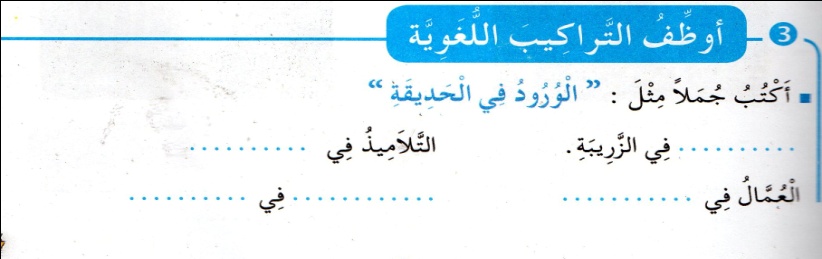 يمكن للمعلم أن يكلف التلاميذ بإنجاز التمرين التالي على الكراسات.أكمل الجمل:الأسماك كثيرة.................الصور معلقة...................العائلة مجتمعة.................الأمطار غزيرة.................التدريب
و
الاستثمارالمقطع التعليمي: الحي والقريةالمقطع التعليمي: الحي والقرية	التقويمالوضعيات التعلمية والنشاط المقترحالمراحلتمييز الحرفين عن غيرهما سماعا وكتابةاكتب كلمة تشمل حرف الضاد.اكتب كلمة تشمل حرف الثاء.مرحلة الانطلاقيثبت الحرف عن طريق الذاكرة البصرية برؤيته والذاكرة العضلية بكتابته.يكتب الصوت الناقص.تثبيت الحرفين.01- يكتب المعلم الكلمات(ضيعة، رضا)، (ثريا، مثلث) كل كلمتين على حدة ويقول:هناك حرف تكرر في الكلمتين (ضيعة، رضا).اكتبه على لوحتك.نفس العمل مع الكلمتين (ثريا، مثلث).وضعيات أخرى مشابهة.02-يعرض المعلم كلمات على السبورة (بصوت ناقص) (الاستعانة بصور)أوما يراه المعلم مناسبا.أكمل الكلمات بما يناسب(ثَ، ضَا، ثٌ، ضِ، ثَ ) تتم المناقشة جماعيا على السبورة كلمة/كلمةيتم العمل الفردي على الألواح.......أكمل كتابة الكلمة بالحرف المناسبمراقبة فتصحيحمرحلة بناء التعلماتيثبت الحرفين ويتعرف على بداية ونهاية كتابة الحرف داخل الكلمة.يحرص على الأبعاد والمسافة لكل حرفيملي المعلم كلمات تشمل الحرفين وكتابتها على كراسات القسم(ح7)إنجاز تمرين الإملاء في دفتر الأنشطة تمرين 6 ص30.يمكن للمعلم استغلال دفتر الأنشطة في الحصة التاسعة.التدريب
و
الاستثمارالمقطع التعليمي: الحي والقريةالمقطع التعليمي: الحي والقرية	التقويمالوضعيات التعلمية والنشاط المقترحالمراحليكتشف الترابط بين كلمات الجملة.يرتب ويقرأيكتب المعلم الجمل التالية.أحمد، تجوّل، الحديقة، في، العامة.مرحلة الانطلاقيلاحظ المتعلم الصور.يختار المكان الذي يحب العيش فيه.يكتب فقرة مكونة من ثلاث إلى أربع جمل مستعينا بالصور.يستعمل أدوات الربطيقرأ الفقرة.أتدرب على الإنتاج الكتابيالعودة إلى النص المقروء.وصفت سهام الريف، ماذا قالت؟أختها ثريا تحب المدينة، لماذا؟وأنت أين تحب العيش؟ لماذا؟ لاحظ الصور وعبر عن كل صورة بجملة................................. ................................................................. أكمل:أحب العيش في المدينة، ففيها يوجد ..........................................................................................................................................لاحظ الصور وعبر عن كل صورة بجملة............................... ................................ ..................................أكمل:يوجد في الريف..........................................................................................................................................................................................................مرحلة بناء التعلماتيكتب الجمل ليتحصل على فقرة تامة المعنى.يوزع المعلم كراسات التعبير على التلاميذ.يعلق الصور على السبورة.يطلب من التلاميذ اختيار المكان وكتابة الفقرة.يرافق الأستاذ متعلميه أثناء الإنجاز.التدريب
و
الاستثمارالمقطع التعليمي: الحي والقريةالمقطع التعليمي: الحي والقرية	التقويمالوضعيات التعلمية والنشاط المقترحالمراحلذكرني يا.......بأنشودة طاعة الوالدين.في أي فصل تنمو الأزهار؟اذكر بعض ألوانها؟كيف هي رائحتها؟ما هو واجبك نحو الأزهار؟مرحلة الانطلاقيكتشف المحفوظةينصت إلى قراءة الأستاذ، يدرك المعنى الإجمالي ويجيب عن الأسئلةيحفظ المقطع الأول من المحفوظةمرحلة التقديم وشرح المعنى الإجمالييكشف الأستاذ عن نص المقطوعة مكتوبة بشكل جميل وواضح لإضفاء الجانب الجمالي عليها.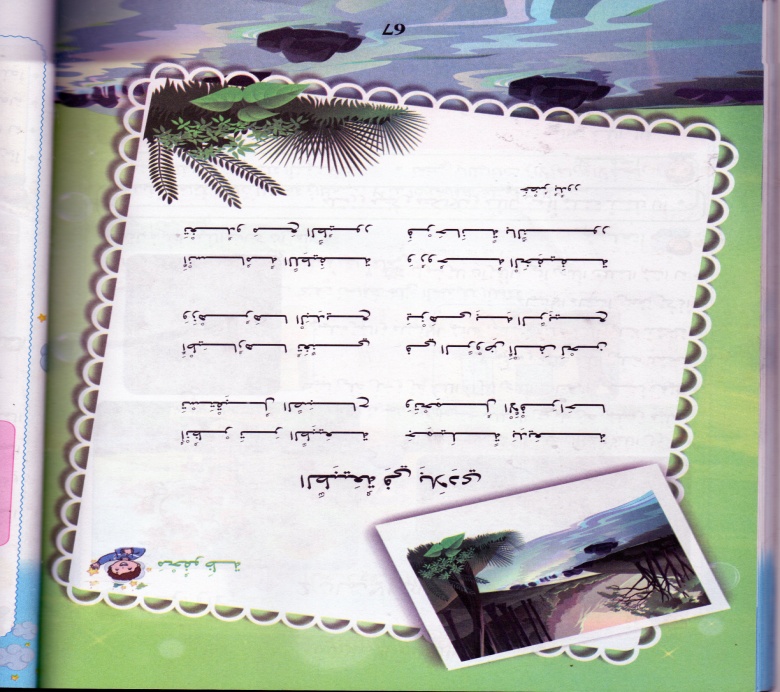 قراءة المحفوظة من طرف الأستاذ قراءة واضحة تتخللها الإيماءات لتقريب المعنىتقديم المعنى الإجمالي للقطعة تتخللها أسئلة لقياس الفهم.إلى ماذا طُلب منا النظر؟ماذا تفعل أطيارها؟وأين؟وكيف هو زهرها؟ما الذي يزهى به؟كيف هي أنسامه؟روحه؟مرحلة التجزئة والتحفيظ.يجزئ الأستاذ القطعة إلى ثلاثة أجزاء.يكتب الجزء الأول على جانب آخر من السبورة ويتم تحفيظهمرحلة بناء التعلماتيؤدي المقطع الأول أداء سليماأداء المقطع الأول من المحفوظةالتدريب
و
الاستثمارالمقطع التعليمي: الحي والقريةالمقطع التعليمي: الحي والقرية	التقويمالوضعيات التعلمية والنشاط المقترحالمراحليسترجع المعلوماتيحاور الأستاذ التلاميذ حول مضامين الدروس السابقة لقياس مدى التذكر لديهماستعمال الرصيد اللغوي.الظواهر النحوية والصرفية......مرحلة الانطلاقيكتشف الأنشطة وينصت إلى شرح المعلم.ينجز النشاط الأول.يراقب عمله ويصحح إن أخطأالنشاط الثانيالنشاط الثالثيوزع الأستاذ أوراق الوضعية الإدماجية على التلاميذ ويشرح لهم الأنشطة مرحليا .يطلب منهم إنجاز النشاط الأول تليه المراقبة والتصحيح الجماعي على السبورة فالفردي، نفس العمل مع بقية الأنشطة.الأنشطة:مرحلة بناء التعلماتمراقبة أداء المتعلم، يثي على المجتهدين لخلق جو من التنافسأكمل الآية:يرفع الله الذين.......................................التدريب
و
الاستثماراللغة العربيةاللغة العربية. أَربطُ بين المتحدِّث وما قالهأُرَتِّبُ الْكَلِماتِ لأتحصل عَلَى جُمْلَةٍ مُفِيدَةٍ.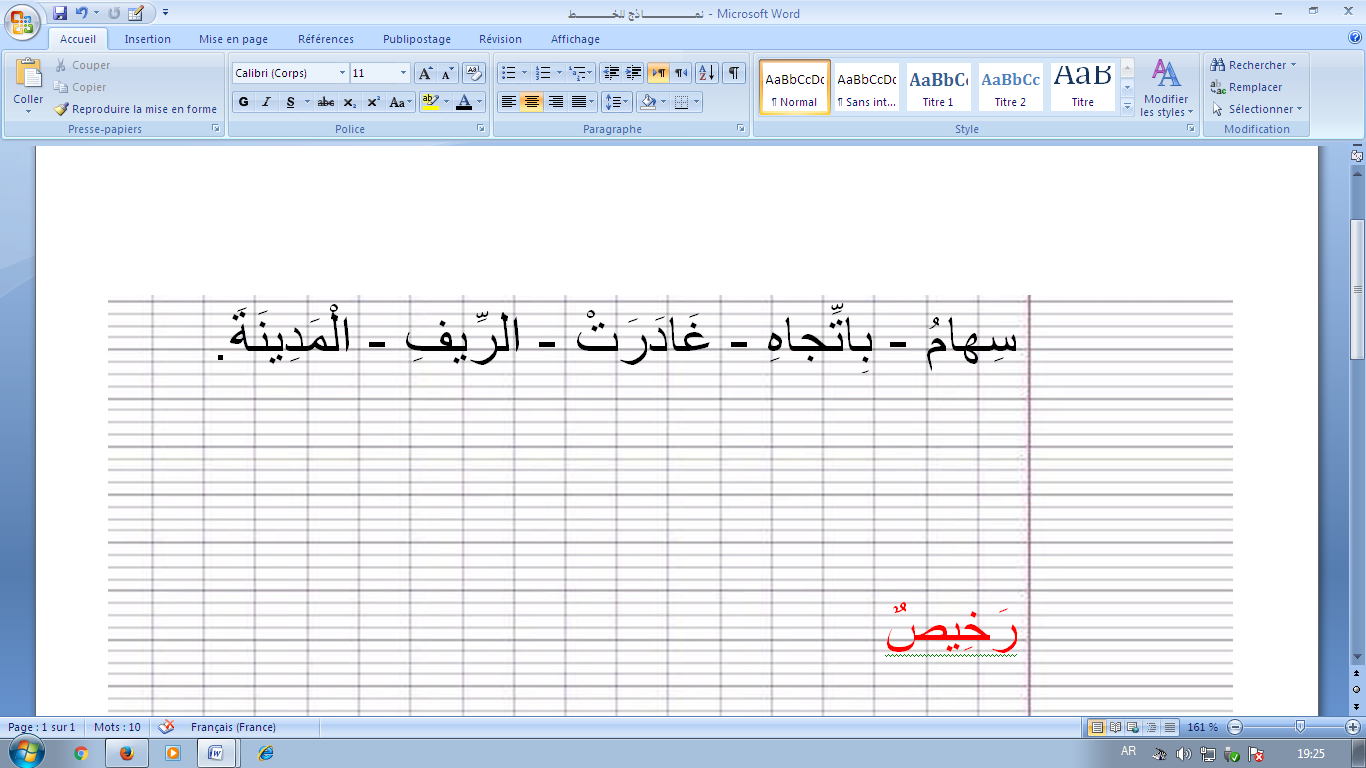 التربية الإسلاميةضَعْ صَحْ أَوْ خَطَأْ أَمَامَ كُلِّ عِبارَةٍ.التربية المدنيةأملأ الفراغ بالكلمة المناسبة: الشَّجَرَةُ صَدِيقَةُ الإِنْسانِ تُعْطِيهِ: .................. و.................... و.................... وَتُزَيِّنُ الطَّبِيعَةَ.